Fake Diagnostic Assessment PSY605QWARNING THIS IS A PRACTICE Diagnositic Assessment Questionnaire & and should not be considered reliable or valid for any clinical decisionsWelcome to the PSY6052 & PSY6056 2014 Diagnositic Assessment QuestionnaireThere are 4 questions in this surveyPretestAssessment Before Treatment []Pretest Please choose the appropriate response for each item:[]Previous Treatment Please choose the appropriate response for each item:[]Post Treatment Questionnaire Please choose the appropriate response for each item:[]Diagnosis Please choose the appropriate response for each item:Thank you for completing the PSY6052 & PSY6056 2014 Diagnositic Assessment Questionnaire


Submit your survey.
Thank you for completing this survey.Strongly DisagreeDisagreeNeutralAgreeStrongly AgreeI worry most of the time.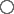 I often think about dying.I often act without thinking of the consequences.I know things that no one else knows.I feel jumpy.I have little need to socialize with other people.I often experience sudden, intense mood swings.I feel that people are out to get me.I have lost interest in things I once enjoyed.I do not have a good relationship with my family.I feel my mind racing.I feel worthless.I sometimes see or hear things no one else can see or hear.I feel sad most of the time.I struggle to maintain a romantic relationship.I have difficulty concentrating.Never/ None1234 or 56 to 87 to 1314 to 2122 to 3435 to 55more than 55Age at First Outpatient TreatmentAge at First HospitalizationNumber of TherapistsTotal Number of previous therapy hoursNumber of Previous HospitalizationsTotal Number Days of Prior HospitalizationsStrongly DisagreeDisagreeNeutralAgreeStrongly AgreeI worry most of the time.I often think about dying.I often act without thinking of the consequences.I know things that no one else knows.I feel jumpy.I have little need to socialize with other people.I often experience sudden, intense mood swings.I feel that people are out to get me.I have lost interest in things I once enjoyed.I do not have a good relationship with my family.I feel my mind racing.I feel worthless.I sometimes see or hear things no one else can see or hear.I feel sad most of the time.I struggle to maintain a romantic relationship.I have difficulty concentrating.AnxietyBorderlineDepressionSchizophrenicWhat is your Fake Diagnosis?